SUNSHINE SECONDARY SCHOOLKIDATO CHA KWANZAKISWAHILIMUHULA WA PILI  2014MUDA: 2 HRSJINA:………………………………………………………NAMBARI YA USAJILI:…………DARASA: …………………..TAREHE:……………….UFAHAMU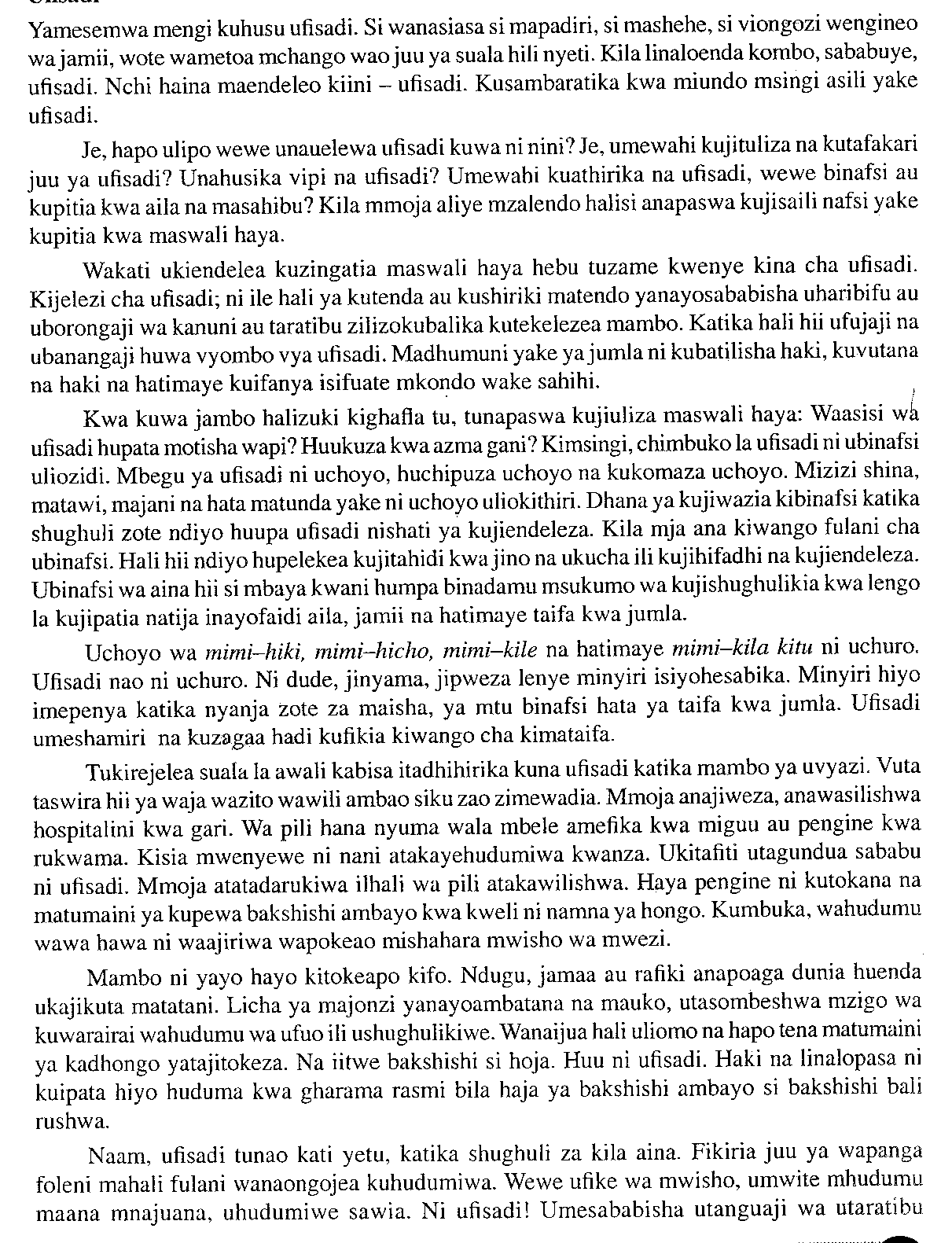 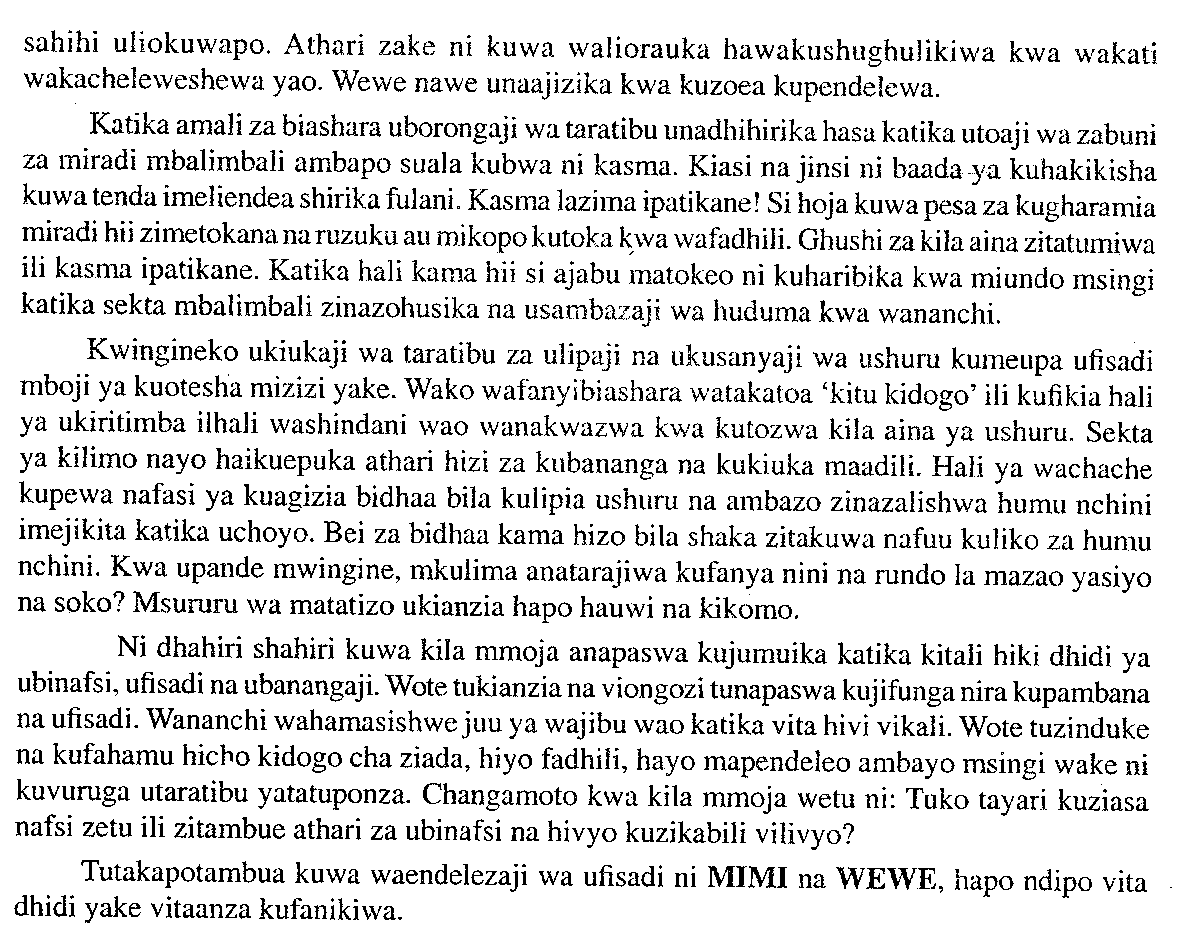 Ipe taarifa hii kichwa mwafaka.							(al 1)…………………………………………………………………………………………………..…………………………………………………………………………………………………..Eleza maana ya ufisadi.								(al 2)…………………………………………………………………………………………………..…………………………………………………………………………………………………..…………………………………………………………………………………………………..…………………………………………………………………………………………………..Eleza chimbuko la ufisadi.							(al 2)…………………………………………………………………………………………………..…………………………………………………………………………………………………..…………………………………………………………………………………………………..…………………………………………………………………………………………………..…………………………………………………………………………………………………..…………………………………………………………………………………………………..Kwa nini mwandishi anafananisha ufisadi na uchuro, jinyama au jipweza?	(al 2)…………………………………………………………………………………………………..…………………………………………………………………………………………………..…………………………………………………………………………………………………..…………………………………………………………………………………………………..Taja maneno ambayo ufisadi hutekelezwa.					(al 5)…………………………………………………………………………………………………..…………………………………………………………………………………………………..…………………………………………………………………………………………………..…………………………………………………………………………………………………..…………………………………………………………………………………………………..…………………………………………………………………………………………………..Eleza njia moja ya kukomesha ufisadi.						(al 2)…………………………………………………………………………………………………..…………………………………………………………………………………………………..Taja maneno mawili yenye maana sawa na ufisadi.				(al 1)…………………………………………………………………………………………………..…………………………………………………………………………………………………..SAFURI (ALAMA 40)Maagizo: Jibu maswali yote.Lugha ni nini?									(al 2)…………………………………………………………………………………………………..…………………………………………………………………………………………………..Eleza sifa mbili za lugha.								(al 2)…………………………………………………………………………………………………..…………………………………………………………………………………………………..…………………………………………………………………………………………………..Fafanua umuhimu wa lugha.							(al 2)…………………………………………………………………………………………………..…………………………………………………………………………………………………..…………………………………………………………………………………………………..…………………………………………………………………………………………………..Eleza tofauti kati ya irabu na konsonanti.						(al 2)…………………………………………………………………………………………………..…………………………………………………………………………………………………..…………………………………………………………………………………………………..Tofautisha sauti zifuatazo.							(al 2)/a/ na /o/……………..…………………………………………………………………..…………………………………………………………………………………………………..…………………………………………………………………………………………………../j/ na /k/ …………………………………………………………………………………………..…………………………………………………………………………………………………..…………………………………………………………………………………………………..Taja vikwamizo viwili vya midomo meno.					(al 2)…………………………………………………………………………………………………..…………………………………………………………………………………………………..Unda maneno kutokana na muundo wa silabi zifuatazo.				(al 2)K I……………………………………………………………………………………………..K K I…………………………………………………………………………………………..Ainisha vipashio vya lugha huku ukitoa mifano.					(al 2)…………………………………………………………………………………………………..…………………………………………………………………………………………………..…………………………………………………………………………………………………..…………………………………………………………………………………………………..…………………………………………………………………………………………………..…………………………………………………………………………………………………..…………………………………………………………………………………………………..Kiambishi ni nini?									(al 2)…………………………………………………………………………………………………..…………………………………………………………………………………………………..…………………………………………………………………………………………………..Ainisha viambishi awali na tamati katika vitenzi vifuatavyo.			(al 2)Tuliyempiga ………………………………………………………………………………………………………………………………………………………………………………………………………………………………………………………………….Ulivyoniletea………………………………………………………………………………………………………………………………………………………………………..…………………………………………………………………………………………..Bainisha viambishi katika maneno yafuatayo.					(al 3)Waliyempiga…………………………………………………………………………………………………..…………………………………………………………………………………………………..…………………………………………………………………………………………………..…………………………………………………………………………………………………..…………………………………………………………………………………………………..Tofautisha kiimbo na shadda.							(al 2)…………………………………………………………………………………………………..…………………………………………………………………………………………………..…………………………………………………………………………………………………..…………………………………………………………………………………………………..…………………………………………………………………………………………………..Bainsiha matumizi mawili ya kiimbo.						(al 2)…………………………………………………………………………………………………..…………………………………………………………………………………………………..…………………………………………………………………………………………………..…………………………………………………………………………………………………..Tofautisha maneno yafuatayo kwa kutia shadda.					(al 2)Ala……..………………………………………………………………………………..A la………….…………………………………………………………………………..Walakini………………………………………………………………………………..Walakini………………………………………………………………………………..Tia shadda katika sentensi zifuatazo.						(al 2)(i)	Kitabu cha mwanafunzi ki mezani.(ii)	Wanafunzi wamo darasani.Tofautisha sentensi zifuatazo kwa kutia shadda.					(al 1)Wacheza kandanda.Wacheza kandanda.…………………………………………………………………………………………………..…………………………………………………………………………………………………..Akifisha sentensi ifuatayo.							(al 2)wageni kutoka afrika kusini walikaribishwa na rais moi.…………………………………………………………………………………………………..…………………………………………………………………………………………………..…………………………………………………………………………………………………..Tunga sentensi kuonyesha tofauti ya vitate hivi.					(al 2)PapaBaba …………………………………………………………………………………………………..…………………………………………………………………………………………………..Tunga sentensi katika wakati timilifu katika nafsi ya kwanza umoja.		(al 2)…………………………………………………………………………………………………..…………………………………………………………………………………………………..Nyambua vitenzi vifuatavyo.							(al 2)Kamilisha methali ifuatayo.							(al 1)Akumegeaye tonge……………………………………………………………………………………………………..…………………………………………………………………………………………………..…………………………………………………………………………………………………..FASIHI SIMULIZI (ALAMA 10)Fasihi ni nini?									(al 2)…………………………………………………………………………………………………..…………………………………………………………………………………………………..…………………………………………………………………………………………………..Taja makundi mawili ya fasihi simulizi?						(al 2)…………………………………………………………………………………………………..…………………………………………………………………………………………………..…………………………………………………………………………………………………..Eleza tofauti zozote tatu za Fasihi Simulizi na Fasihi Andishi.			(al 6)…………………………………………………………………………………………………..…………………………………………………………………………………………………..…………………………………………………………………………………………………..…………………………………………………………………………………………………..…………………………………………………………………………………………………..…………………………………………………………………………………………………..…………………………………………………………………………………………………..…………………………………………………………………………………………………..…………………………………………………………………………………………………..…………………………………………………………………………………………………..…………………………………………………………………………………………………..…………………………………………………………………………………………………..MADAALAMAUFAHAMU15SARUFI40FASIHI SIMULIZI10Kitenzi KutendeaKutendewaPigaLima